REPUBLIKA HRVATSKABJELOVARSKO-BILOGORSKA ŽUPANIJAOSNOVNA ŠKOLA ČAZMAAlojza Vulinca 22, 43240 ČazmaKLASA:  406-01/19-01/06URBROJ: 2110/06-1/1-19 –1Evidencijski broj nabave :33Čazma, 28.1.209.     Svim zainteresiranim 	gospodarskim subjektima	  PREDMET: Postupak jednostavne nabave br. 33 za promidžbu i vidljivost projekta – Catering "Energetska obnova zgrade Područne škole Gornji Draganec na adresi Gornji Draganec 231, Osnovne škole ", KK.04.2.1.04.0168- zahtjev za ponudu, dostavlja sePoštovani,pozivamo Vas da nam dostavite ponudu za održavanje početne konferencije za projekt "Energetska obnova zgrade Područne škole Gornji Draganec na adresi Gornji Draganec 231, Osnovne škole ", KK.04.2.1.04.0168Ponuda treba sadržavatiCatering i osvježenje za 30 osobaUz ponudu je potrebno dostaviti ispunjen i ovjeren troškovnik.Procijenjena maksimalna vrijednost nabave: 2.400,00 HRK s PDV-omOdržavanje konferenicje: između XX.YY.2019 i AA.BB.2019. g.Kriterij odabira: najniža cijena prihvatljive ponudePlaćanje: u roku od 15 dana od dostave računa Rok valjanosti ponude: 30 danaNačin izvršenja : narudžbenicaMjesto isporuka usluge : Područne škole Gornji Draganec na adresi Gornji Draganec 231Ako ste zainteresirani, molimo da Vašu ponudu dostavite do 05. veljače 2019. godine (utorak) do 12:00 sati u zatvorenoj omotnici s nazivom i adresom naručitelja, nazivom i adresom ponuditelja, bez obzira na način dostave (osobno ili poštom), na adresu:OSNOVNA ŠKOLA Čazma
Alojza Vulinca 22
43240 Čazmasa naznakom: „PONUDA - Promidžba i vidljivost projekta - Catering, Ev.br. 31 "Energetska obnova zgrade Područne škole Gornji Draganec na adresi Gornji Draganec 231, Osnovne škole ", KK.04.2.1.04.0168- NE OTVARATI".Pismena pojašnjenja predmeta nabave mogu se zatražiti na E-mail: ured@os-cazma.skole.hrS poštovanjem,									            Ravnateljica:            Lidija OsmanPrivitak:TroškovnikObrazac ponude OBRAZAC PONUDE6.Obavezno ispuniti sve stavke.7. Uz ponudu dostavljamo popis svih sastavnih dijelova i priloga ponude (Sadržaj ponude) sljedećim redoslijedom:Ponuditelj:______________________________________________________________________________(tiskano upisati ime i prezime ovlaštene osobe ponuditelja)		Potpis i pečat U _____________________, ____________________2019. god                        _____________________________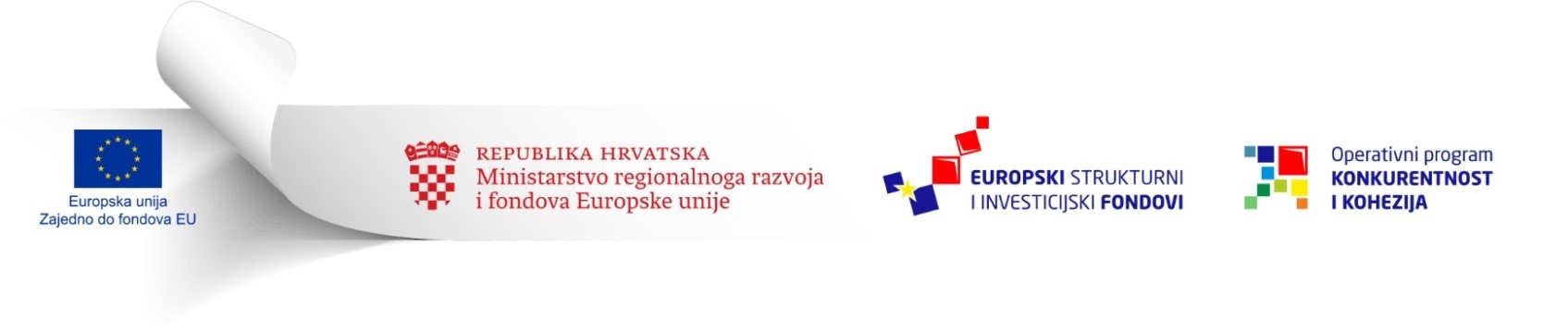 1.NAZIV I SJEDIŠTE NARUČITELJA:Osnovna škola Čazma, Čazma, Alojza Vulinca 22 ,  43 240 ČazmaPredmet nabavePružanje usluga u postupku jednostavne nabave za promidžbu i vidljivost projekta – Catering „Energetska obnova zgrade Područne škole Gornji Draganec na adresi Gornji Draganec 231, Osnovne škole ", KK.04.2.1.04.01682.PODACI O PONUDITELJUPODACI O PONUDITELJUNaziv ponuditeljaSjedište ponuditeljaAdresa ponuditeljaOIBPoslovni (žiro) računBroj računa (IBAN)Naziv poslovne bankeNavod o tome je li ponuditelj u sustavu poreza na dodanu vrijednostDA	                 NE (zaokružiti)Navod o tome da li ponuditelj koristi prijenos porezne obveze — (opcionalno)Adresa za dostavu pošteAdresa e-pošteKontakt osoba ponuditeljaBroj telefonaBroj telefaksa3.PONUDAPONUDABroj ponudeDatum ponude4.CIJENA PONUDECIJENA PONUDECijena ponude, u kn bez PDV-a Stopa i iznos PDV-aCijena ponude, u kn s PDV-om5.Rok valjanosti ponude (najmanje 30 dana od dana otvaranja ponuda)TROŠKOVNIK za promidžbu i vidljivost projekta - Catering "Energetska obnova  Područne škole Gornji Draganec na adresi Gornji Draganec 231, Osnovne škole ", KK.04.2.1.04.0168TROŠKOVNIK za promidžbu i vidljivost projekta - Catering "Energetska obnova  Područne škole Gornji Draganec na adresi Gornji Draganec 231, Osnovne škole ", KK.04.2.1.04.0168TROŠKOVNIK za promidžbu i vidljivost projekta - Catering "Energetska obnova  Područne škole Gornji Draganec na adresi Gornji Draganec 231, Osnovne škole ", KK.04.2.1.04.0168TROŠKOVNIK za promidžbu i vidljivost projekta - Catering "Energetska obnova  Područne škole Gornji Draganec na adresi Gornji Draganec 231, Osnovne škole ", KK.04.2.1.04.0168TROŠKOVNIK za promidžbu i vidljivost projekta - Catering "Energetska obnova  Područne škole Gornji Draganec na adresi Gornji Draganec 231, Osnovne škole ", KK.04.2.1.04.0168TROŠKOVNIK za promidžbu i vidljivost projekta - Catering "Energetska obnova  Područne škole Gornji Draganec na adresi Gornji Draganec 231, Osnovne škole ", KK.04.2.1.04.0168TROŠKOVNIK za promidžbu i vidljivost projekta - Catering "Energetska obnova  Područne škole Gornji Draganec na adresi Gornji Draganec 231, Osnovne škole ", KK.04.2.1.04.0168TROŠKOVNIK za promidžbu i vidljivost projekta - Catering "Energetska obnova  Područne škole Gornji Draganec na adresi Gornji Draganec 231, Osnovne škole ", KK.04.2.1.04.0168TROŠKOVNIK za promidžbu i vidljivost projekta - Catering "Energetska obnova  Područne škole Gornji Draganec na adresi Gornji Draganec 231, Osnovne škole ", KK.04.2.1.04.0168TROŠKOVNIK za promidžbu i vidljivost projekta - Catering "Energetska obnova  Područne škole Gornji Draganec na adresi Gornji Draganec 231, Osnovne škole ", KK.04.2.1.04.0168TROŠKOVNIK za promidžbu i vidljivost projekta - Catering "Energetska obnova  Područne škole Gornji Draganec na adresi Gornji Draganec 231, Osnovne škole ", KK.04.2.1.04.0168TROŠKOVNIK za promidžbu i vidljivost projekta - Catering "Energetska obnova  Područne škole Gornji Draganec na adresi Gornji Draganec 231, Osnovne škole ", KK.04.2.1.04.0168TROŠKOVNIK za promidžbu i vidljivost projekta - Catering "Energetska obnova  Područne škole Gornji Draganec na adresi Gornji Draganec 231, Osnovne škole ", KK.04.2.1.04.0168TROŠKOVNIK za promidžbu i vidljivost projekta - Catering "Energetska obnova  Područne škole Gornji Draganec na adresi Gornji Draganec 231, Osnovne škole ", KK.04.2.1.04.0168TROŠKOVNIK za promidžbu i vidljivost projekta - Catering "Energetska obnova  Područne škole Gornji Draganec na adresi Gornji Draganec 231, Osnovne škole ", KK.04.2.1.04.0168TROŠKOVNIK za promidžbu i vidljivost projekta - Catering "Energetska obnova  Područne škole Gornji Draganec na adresi Gornji Draganec 231, Osnovne škole ", KK.04.2.1.04.0168TROŠKOVNIK za promidžbu i vidljivost projekta - Catering "Energetska obnova  Područne škole Gornji Draganec na adresi Gornji Draganec 231, Osnovne škole ", KK.04.2.1.04.0168TROŠKOVNIK za promidžbu i vidljivost projekta - Catering "Energetska obnova  Područne škole Gornji Draganec na adresi Gornji Draganec 231, Osnovne škole ", KK.04.2.1.04.0168TROŠKOVNIK za promidžbu i vidljivost projekta - Catering "Energetska obnova  Područne škole Gornji Draganec na adresi Gornji Draganec 231, Osnovne škole ", KK.04.2.1.04.0168TROŠKOVNIK za promidžbu i vidljivost projekta - Catering "Energetska obnova  Područne škole Gornji Draganec na adresi Gornji Draganec 231, Osnovne škole ", KK.04.2.1.04.0168TROŠKOVNIK za promidžbu i vidljivost projekta - Catering "Energetska obnova  Područne škole Gornji Draganec na adresi Gornji Draganec 231, Osnovne škole ", KK.04.2.1.04.0168Evidencijski broj nabave: 33Evidencijski broj nabave: 33Evidencijski broj nabave: 33Redni 
brojOpisOpisJed. 
mjereKoličinaJedinična
cijena (kn) bez PDV-aUkupnoAPromidžba i vidljivostPromidžba i vidljivost1Catering i osvježenjeCatering i osvježenjekom30UKUPNO:UKUPNO:UKUPNO:PDV:PDV:PDV:SVEUKUPNO:SVEUKUPNO:SVEUKUPNO:U ______________,___________2019.U ______________,___________2019.U ______________,___________2019.M.P.Potpis ovlaštene osobePotpis ovlaštene osobePotpis ovlaštene osobe